Dokumentation im Corona-Jahr 2019/20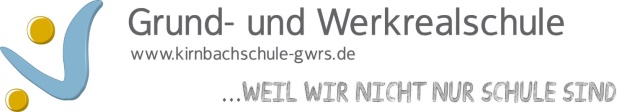 Bitte in Stichworten eintragenName der Lehrkraft: SüßDatum der Dokumentation: 28.07.2020Klasse in 2019/20FachDas haben wir bereits erledigtDas musste noch  offen bleiben5bSeptemberbis Märzplus Homeschoolingbis MaiDeutschRechtschreibtraining:silbentrennendes h, Vokale, Wörter mit i/ie, Doppelkonsonanten, Nomen, Wörtliche Rede Satzschlusszeichen, SatzartenLernwörter Adjektive, Verben in der Gegenwart und VergangenheitNomen und ihre Artikel, Personalpronomen, Possessivpronomen WiederholungSteckbriefe schreiben und Personen anhand der Merkmale erkennenWunsch- und Traumgeschichte – Merkmale und eigene Geschichte schreibeninformellen Brief schreiben, am Beispiel BrieffreundschaftGeschichte lesen und vorlesenGefühle darstellen, Witze erzählenWörterbuch-ArbeitGedichte – Elfchen, Form erkennen und damit ein eigenes SchreibenMärchen– Zusammenfassung schreiben, Merkmale, Texte aus anderen LändernSatzgliederSchilder erkennen und Botschaften interpretierenGanzschriftTiere beschreiben